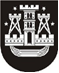 KLAIPĖDOS MIESTO SAVIVALDYBĖS TARYBASPRENDIMASDĖL VIETINIO REIKŠMINGUMO LYGMENS KULTŪROS PAVELDO OBJEKTŲ, ĮRAŠYTŲ Į LIETUVOS RESPUBLIKOS KULTŪROS VERTYBIŲ REGISTRĄ, SKELBIMO KLAIPĖDOS MIESTO SAVIVALDYBĖS SAUGOMAIS KULTŪROS PAVELDO OBJEKTAIS2018 m. sausio 25 d. Nr. T2-15KlaipėdaVadovaudamasi Lietuvos Respublikos vietos savivaldos įstatymo 6 straipsnio 1 dalies 26 punktu, Lietuvos Respublikos nekilnojamojo kultūros paveldo apsaugos įstatymo 10 straipsnio 4 dalimi, atsižvelgdama į Klaipėdos miesto savivaldybės administracijos direktoriaus 2017 m. lapkričio 14 d. įsakymą Nr. AD1-2805 „Dėl inicijavimo vietinio reikšmingumo lygmens kultūros paveldo objektų, įrašytų į Lietuvos Respublikos kultūros vertybių registrą, skelbimo savivaldybės saugomais“, Klaipėdos miesto savivaldybės taryba nusprendžia:Paskelbti saugomais vietinio reikšmingumo lygmens kultūros paveldo objektus, įrašytus į Lietuvos Respublikos kultūros vertybių registrą, Klaipėdos miesto savivaldybės saugomais kultūros paveldo objektais (priedas).Skelbti apie šį sprendimą Klaipėdos miesto savivaldybės interneto svetainėje.Šis sprendimas gali būti skundžiamas Lietuvos administracinių ginčų komisijos Klaipėdos apygardos skyriui arba Regionų apygardos administracinio teismo Klaipėdos rūmams per vieną mėnesį nuo šio sprendimo gavimo dienos.Savivaldybės merasVytautas Grubliauskas